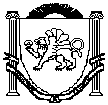 РЕСПУБЛИКА КРЫМНИЖНЕГОРСКИЙ РАЙОННОВОГРИГОРЬЕВСКИЙ СЕЛЬСКИЙ СОВЕТ18 –я внеочередная сессия 2-го созываРЕШЕНИЕ №2от 22 июня .с.НовогригорьевкаОб утверждении положения о порядке назначения и проведения собраний, конференций граждан (собраний делегатов) в целях рассмотрения и обсуждения вопросов внесения инициативных проектов.В соответствии с Федеральным законом от 6 октября 2003 года N 131-ФЗ "Об общих принципах организации местного самоуправления в Российской Федерации", Уставом муниципального образования Новогригорьевское сельское поселение Нижнегорского района Республики Крым, Новогригорьевский сельский совет  РЕШИЛ:1. Утвердить прилагаемое Положение о порядке назначения и проведения собраний, конференций граждан (собраний делегатов) в целях рассмотрения и обсуждения вопросов внесения инициативных проектов.2. Обнародовать настоящее решение путем размещения его на информационном стенде администрации Новогригорьевского сельского поселения, расположенном по адресу: Нижнегорский район, с.Новогригорьевка, ул. Мичурина, 59 и  на официальном сайте http://novogrigor-adm91.ru / .3. Настоящее решение вступает в силу со дня его официального опубликования (обнародования). 4. Контроль за исполнением настоящего решения оставляю за собой.ПредседательНовогригорьевского сельского совета-глава администрации Новогригорьевскогосельского поселения                                                                        А.М.ДанилинПриложение к решению №218-й сессии 2-го созыва Новогригорьевского сельского совета
от 22.06.2021г. ПОЛОЖЕНИЕ
о порядке назначения и проведения собраний, конференций граждан (собраний делегатов) в целях рассмотрения и обсуждения вопросов внесения инициативных проектов1. Общие положения1.1. Настоящее Положение в целях рассмотрения и обсуждения вопросов внесения инициативных проектов определяет порядок назначения и проведения, а также полномочия собраний и конференций граждан (собраний делегатов) (далее - конференций), как одной из форм участия населения в осуществлении местного самоуправления.1.2. В целях настоящего Положения:под собранием понимается совместное обсуждение гражданами вопросов внесения инициативных проектов и их рассмотрения, проводимое на части территории муниципального образования Новогригорьевское сельское поселение Нижнегорского района Республики Крым;под конференцией (собранием делегатов) понимается совместное обсуждение делегатами вопросов внесения инициативных проектов и их рассмотрения, проводимое на части территории муниципального образования Новогригорьевское сельское поселение Нижнегорского района Республики Крым;под делегатом понимается гражданин, уполномоченный в порядке, определенном настоящим Положением, представлять интересы граждан соответствующей территории на конференции;инициативный проект - проект мероприятий, имеющий приоритетное значение для жителей муниципального образования Новогригорьевское сельское поселение Нижнегорского района Республики Крым, по решению вопросов местного значения или иных вопросов, право решения которых предоставлено органам местного самоуправления муниципального образования;инициаторы проекта - инициативная группа граждан численностью не менее 10 граждан, достигших шестнадцатилетнего возраста и проживающих на территории муниципального образования Новогригорьевское сельское поселение Нижнегорского района Республики Крым, органы территориального общественного самоуправления, староста сельского населенного пункта.1.3. В собрании, конференции (собрании делегатов) имеют право принимать участие граждане, постоянно или преимущественно проживающие на территории муниципального образования Новогригорьевское сельское поселение Нижнегорского района Республики Крым, достигшие шестнадцатилетнего возраста.1.4. Никто не вправе оказывать принудительное воздействие на граждан с целью участия или неучастия в собрании, а также на их свободное волеизъявление. Право граждан на участие в собрании не может быть ограничено в зависимости от происхождения, социального или имущественного положения, расовой и национальной принадлежности к общественным объединениям, политических и иных взглядов, рода и характера занятий, времени проживания в данной местности и других подобных обстоятельств.1.5. Инициативный проект до его внесения в администрацию муниципального образования Новогригорьевское сельское поселение Нижнегорского района Республики Крым подлежит рассмотрению на сходе собрании или конференции граждан, в том числе на собрании или конференции граждан по вопросам осуществления территориального общественного самоуправления, в целях обсуждения инициативного проекта, определения его соответствия интересам жителей муниципального образования Новогригорьевское сельское поселение Нижнегорского района Республики Крым, целесообразности реализации инициативного проекта, а также принятия сходом, собранием или конференцией граждан решения о поддержке инициативного проекта. 1.6. На одном собрании или на одной конференции граждан возможно рассмотрение нескольких инициативных проектов.1.7. Особенности назначения и проведения собраний граждан в целях осуществления территориального общественного самоуправления устанавливаются Федеральным законом "Об общих принципах организации местного самоуправления в Российской Федерации", Уставом муниципального образования Новогригорьевское сельское поселение Нижнегорского района Республики Крым, муниципальными нормативными правовыми актами муниципального образования Новогригорьевское сельское поселение Нижнегорского района Республики Крым, Уставом территориального общественного самоуправления.1.8. Организатором собрания граждан по обсуждению вопроса внесения инициативных проектов вправе выступить инициаторы инициативных проектов: физические, юридические лица, соответствующие требованиям, установленным Федеральным законом от 6 октября 2003 г. N 131-ФЗ "Об общих принципах организации местного самоуправления в Российской Федерации", а также Положению о порядке выдвижения, внесения, обсуждения, рассмотрения инициативных проектов, а также проведения их конкурсного отбора, утвержденным решением Новогригорьевского сельского совета Нижнегорского района Республики Крым.1.9. Настоящие Положение не распространяется на собрания, конференции граждан (собрания делегатов), проводимые с целью организации и осуществления территориального общественного самоуправления, на собрания, конференции, проводимые в общественных объединениях, трудовых и учебных коллективах, товариществах собственников недвижимости, жилищных, жилищно-строительных кооперативах, иных организациях, на собрания и конференции граждан, проводимые в соответствии с Положением о собраниях и конференциях муниципального образования Новогригорьевское сельское поселение Нижнегорского района Республики Крым, на собрания граждан, проводимые в качестве публичных мероприятий, регулируемые Федеральным законом от 19.06.2004 г. N 54-ФЗ "О собраниях, митингах, демонстрациях, шествиях и пикетированиях".2. Общие принципы проведения собраний, конференций2.1. Граждане участвуют в собраниях, конференциях лично.2.2. Участие в собраниях, конференциях является свободным и добровольным.2.3. Принятие решения на собраниях, конференциях осуществляется в соответствии с порядком, определенным участниками собрания (конференции).2.4. Каждый гражданин, участвующий в собрании, конференции, имеет один голос.2.5. Не участвуют в собраниях, конференциях граждане, признанные судом недееспособными, а также граждане, содержащиеся в местах лишения свободы по приговору суда.2.6. В собраниях, конференциях граждан могут принимать участие должностные лица органов местного самоуправления, а также представители организаций, расположенных на территории муниципального образования Новогригорьевское сельское поселение Нижнегорского района Республики Крым, органов территориального общественного самоуправления и средств массовой информации (далее - заинтересованные лица).3. Порядок назначения и подготовки собраний, конференций3.1. Собрание, конференция по вопросам рассмотрения и обсуждения вопросов внесения инициативных проектов в администрацию муниципального образования Новогригорьевское сельское поселение Нижнегорского района Республики Крым  проводятся по инициативе населения.3.2. Для решения вопроса о назначении собрания, конференции создается инициативная группа граждан по проведению собрания, конференции (далее - инициативная группа) численностью не менее 10 человек, достигших шестнадцатилетнего возраста. Членом инициативной группы может быть гражданин, обладающий правом на участие в собрании, конференции.Инициатива населения о проведении собрания, конференции граждан оформляется протоколом собрания инициативной группы, выдвинувшей инициативу.Протокол собрания инициативной группы должен содержать следующие данные:- инициативный проект (проекты), который (которые) предлагается обсудить;- территория проведения собрания, конференции;- время, дату и место проведения собрания, конференции;- количество граждан, имеющих право на участие в собрании, конференции;- фамилии, имена, отчества уполномоченных инициативной группы граждан по проведению собрания, конференции, которые от имени инициативной группы вправе осуществлять действия, необходимые для подготовки и проведения собрания, конференции;- информацию, предусмотренную частью 3 статьи 26.1 Федерального закона от 6 октября 2003 г. N 131-ФЗ "Об общих принципах организации местного самоуправления в Российской Федерации".3.3. Инициативная группа подает в администрацию муниципального образования Новогригорьевское сельское поселение Нижнегорского района Республики Крым заявление о проведении собрания, конференции, в котором указываются:1) вопросы, выносимые на собрание, конференцию;2) предложения о дате, времени и месте проведения собрания, конференции;3) территория, в пределах которой предполагается проведение собрания, конференции;4) информация о лицах, ответственных за проведение собрания, конференции.Заявление направляется в письменном виде с приложением протокола собрания инициативной группы. Заявление должно быть подписано всеми представителями инициативной группы.3.4. Администрация муниципального образования Новогригорьевское сельское поселение Нижнегорского района Республики Крым вправе провести консультации с инициативной группой о целесообразности проведения собрания, конференции по соответствующему вопросу (вопросам), направить инициативной группе свои замечания, предложения или мотивированные возражения.Администрация муниципального образования Новогригорьевское сельское поселение Нижнегорского района Республики Крым  подготавливает заключение о возможности или невозможности проведения собрания, конференции (далее - заключение) в течение 30 календарных дней со дня подачи заявления о проведении собрания, конференции. Заключение носит рекомендательный характер.В течение срока, указанного в абзаце первом настоящего пункта, администрация муниципального образования Новогригорьевское сельское поселение Нижнегорского района Республики Крым направляет заключение Главе муниципального образования Новогригорьевское сельское поселение Нижнегорского района Республики Крым для принятия одного из следующих решений:о назначении собрания, конференции;об отклонении инициативы граждан о проведении собрания, конференции.3.5. В случае принятия администрацией муниципального образования Новогригорьевское сельское поселение Нижнегорского района Республики Крым решения о назначении собрания, конференции администрация муниципального образования Новогригорьевское сельское поселение Нижнегорского района Республики Крым  подготавливает проект постановления о назначении собрания, конференции.3.6. Постановление администрации муниципального образования Новогригорьевское сельское поселение Нижнегорского района Республики Крым  о назначении собрания, конференции должно содержать:1) вопросы, предлагаемые к рассмотрению на собрании, конференции;2) дату, время и место проведения собрания, конференции;3) информацию о части территории муниципального образования Новогригорьевское сельское поселение Нижнегорского района Республики Крым, на которой планируется проведение собрания, конференции;4) информацию о лицах, ответственных за проведение собрания, конференции.3.7. Решение об отклонении инициативы граждан о проведении собрания, конференции должно быть мотивированным.Инициатива граждан о назначении собрания, конференции отклоняется в случае, если:1) вопросы, выносимые на рассмотрение собрания, конференции, не относятся к вопросам, которые подлежат реализации в рамках инициативного бюджетирования;2) дата проведения собрания, конференции совпадает с датой уже назначенного на рассмотрение вопроса реализации инициативного проекта;3) ранее по тому же самому вопросу (вопросам) и на той же территории проводились собрание, конференция, и со дня проведения такого собрания, конференции прошло менее трех месяцев.В случае отклонения инициативы граждан о проведении собрания, конференции инициативная группа письменно уведомляется администрацией муниципального образования Новогригорьевское сельское поселение Нижнегорского района Республики Крым о принятом решении в течение 3 рабочих дней со дня принятия указанного решения.3.8. Собрание, конференция проводятся в месте, определенном постановлением администрации муниципального образования Новогригорьевское сельское поселение Нижнегорского района Республики Крым  о назначении собрания, конференции.3.9. Лица, ответственные за проведение собрания, конференции, информируют население заблаговременно, но не позднее чем за 5 календарных дней до дня проведения собрания, конференции, о дате, времени, месте проведения собрания, конференции, территории, жители которой вправе участвовать в собрании, конференции, инициаторах проведения собрания, конференции, повестке дня собрания, конференции.3.10. Информирование населения о проведении собрания, конференции возможно следующими способами: с помощью средств массовой информации, почтовых извещений, поквартирных (подворных) обходов, объявлений и иных возможных средств.3.11. Постановление администрации муниципального образования Новогригорьевское сельское поселение Нижнегорского района Республики Крым о назначении собрания, конференции подлежит размещению на официальном сайте администрации муниципального образования Новогригорьевское сельское поселение Нижнегорского района Республики Крым в информационно-телекоммуникационной сети "Интернет" в срок не позднее 10 рабочих дней со дня его издания.4. Порядок проведения собрания4.1. Перед открытием собрания инициатором проводится обязательная регистрация его участников с указанием фамилии, имени, отчества (при наличии), даты рождения, места жительства.Регистрация участников собрания осуществляется в соответствии с положениями Федерального закона "О персональных данных".4.2. В собрании участвуют жители, достигшие возраста шестнадцати лет, проживающие на территории муниципального образования. На собрании присутствуют должностные лица администрации муниципального образования Новогригорьевское сельское поселение Нижнегорского района Республики Крым.4.3. Собрание открывается инициатором проведения собрания или его представителем.4.4. Для ведения собрания избирается президиум в составе председателя, секретаря. Выборы состава президиума, утверждение повестки дня, регламента проведения собрания проводятся большинством голосов участников собрания.4.5. Секретарем собрания ведется протокол, в котором указываются:1) дата собрания;2) численность присутствующих;3) фамилии, имена, отчества (при наличии) выступающих и краткое содержание их выступлений;4) принятые решения и обращения;5) список участников собрания;6) фамилии, имена, отчества (при наличии) избранных на собрании делегатов на конференцию.Протокол подписывается председателем и секретарем собрания и передается в администрацию муниципального образования Новогригорьевское сельское поселение Нижнегорского района Республики Крым .4.6. Решение собрания принимается простым большинством голосов и фиксируется в протоколе. При равном количестве голосов голос председательствующего на собрании является решающим.5. Порядок избрания делегатов конференции5.1. Выборы делегатов конференции проводятся гражданами на собраниях по месту жительства, проводимых в порядке, установленном разделом 3 настоящего Положения.5.2. От каждой территории муниципального образования, на которой проводится собрание по вопросу избрания делегатов, избираются 4 делегата. Делегатом может быть любой житель, достигший возраста 16 лет.5.3. Избрание делегатов конференции осуществляется путем открытого голосования.5.4. Выборы делегатов считаются состоявшимися, если не менее 50% участников собрания проголосовали за выдвинутую(ые) кандидатуру(ы) делегата(ов). Избранными делегатами считаются кандидаты, набравшие наибольшее количество голосов от числа лиц, принявших участие в голосовании.5.5. Делегат избирается для участия в конференциях, проводимых в течение 1 года на соответствующей части территории муниципального образования.5.6. На собрания граждан по вопросу избрания делегатов конференции приглашаются представители администрации муниципального образования Новогригорьевское сельское поселение Нижнегорского района Республики Крым, которые в обязательном порядке присутствуют на собрании.5.7. Документом, подтверждающим полномочия делегата конференции, является протокол собрания, подписанный председателем, секретарем собрания, а также представителем администрации муниципального образования Новогригорьевское сельское поселение Нижнегорского района Республики Крым, присутствующим на собрании.5.8. В протоколе собрания об избрании делегатов на конференцию должны быть указаны фамилия, имя, отчество (при наличии) делегата, дата его рождения, место жительства, а также срок, на который делегат избран.6. Порядок проведения конференции6.1. Конференция проводится в порядке, установленном разделом 3 настоящего Положения, с учетом особенностей, предусмотренных настоящей статьей.6.2. Конференция считается правомочной, если в ее работе принимают участие не менее 2/3 избранных делегатов.6.3. После представления и обсуждения заявленных инициативных проектов каждому делегату предоставляется возможность проголосовать за 2 инициативных проекта, которые, по мнению делегата, являются наиболее значимыми для улучшения качества жизни в муниципальном образовании.7. Рассмотрение решений собраний, конференций7.1. Решения собрания, конференции носят рекомендательный характер. Администрация муниципального образования Новогригорьевское сельское поселение Нижнегорского района Республики Крым  обеспечивает официальное опубликование (обнародование) итогов собрания, конференции.7.2. Принимаемые на собрании, конференции решения распространяются только на граждан, проживающих на соответствующих территориях муниципального образования, исполняются гражданами на добровольной основе.8. Материальное обеспечение проведения собрания, конференции8.1. Расходы, связанные с подготовкой и проведением собрания, конференции, осуществляются за счет средств бюджета муниципального образования.8.2. Расходы граждан в связи с прибытием их на собрание, конференцию и участием в них осуществляются гражданами из собственных средств.